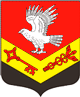 Муниципальное образование«ЗАНЕВСКОЕ   ГОРОДСКОЕ   ПОСЕЛЕНИЕ»Всеволожского муниципального района Ленинградской областиАДМИНИСТРАЦИЯПОСТАНОВЛЕНИЕ19.02.2021	№ 150д. ЗаневкаОб утверждении реестра мест (площадок) накопления твердых коммунальных отходов на территории МО «Заневское городское поселение»В соответствии с Федеральными законами от 06.10.2003 № 131-ФЗ «Об общих принципах организации местного самоуправления в Российской Федерации», от 24.06.1998 № 89-ФЗ «Об отходах производства и потребления», постановлением Правительства РФ от 31.08.2018 № 1039 «Об утверждении Правил обустройства мест (площадок) накопления твердых коммунальных отходов и ведения их реестра», администрация муниципального образования «Заневское городское поселение» Всеволожского муниципального района Ленинградской областиПОСТАНОВЛЯЕТ: Утвердить прилагаемый реестр мест (площадок) накопления твердых коммунальных отходов на территории муниципального образования «Заневское городское поселение» Всеволожского муниципального района Ленинградской области. (Приложение 1).Утвердить прилагаемые схемы размещения мест (площадок) накопления твердых коммунальных отходов на территории муниципального образования «Заневское городское поселение» Всеволожского муниципального района Ленинградской области. (Приложение 2).Признать утратившим силу постановление администрации МО «Заневское городское поселение» от 14.12.2018 № 774 «Об утверждении реестра мест (площадок) накопления твердых коммунальных отходов на территории МО «Заневкое городское поселение».Настоящее постановление подлежит опубликованию в газете «Заневский вестник» и размещению на официальном сайте муниципального образования http://www.zanevkaorg.ru/.Настоящее постановление вступает в силу после его официального опубликования.Контроль за исполнением настоящего постановления возложить на заместителя главы администрации Гречица В.В.Глава администрации	          			                                         А.В. Гердий 